Nom de l'arbitre :Chèques										Espèces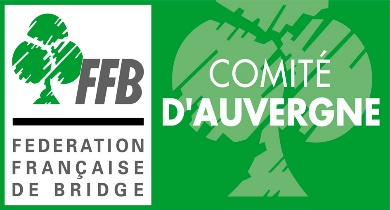 Date et intitulé de la compétition :Tour :Club :50,00 €20,00 €10,00 €5,00 €2,00 €1,00 €0,50 €Total par chèques :Total en espèces :Nombre de tables :Recette par table :Recette théorique de la compétition :Total du contenu de l'enveloppe : 